THE GROUPName of the group: Contact person: Address:Telephone number: e-mail:Home page:Brief history of the group: Director of the groupName: Address:Telephone number:e-mail: THE PLAYTitle of the performance: Author: Duration of the performance: Style:Language:Synopsis:TECHNICAL REQUIREMENTSStage space: Setting up time:Striking time:Lighting (please send technical details):LIST OF PARTICIPANTS (TO BE SENT LATER)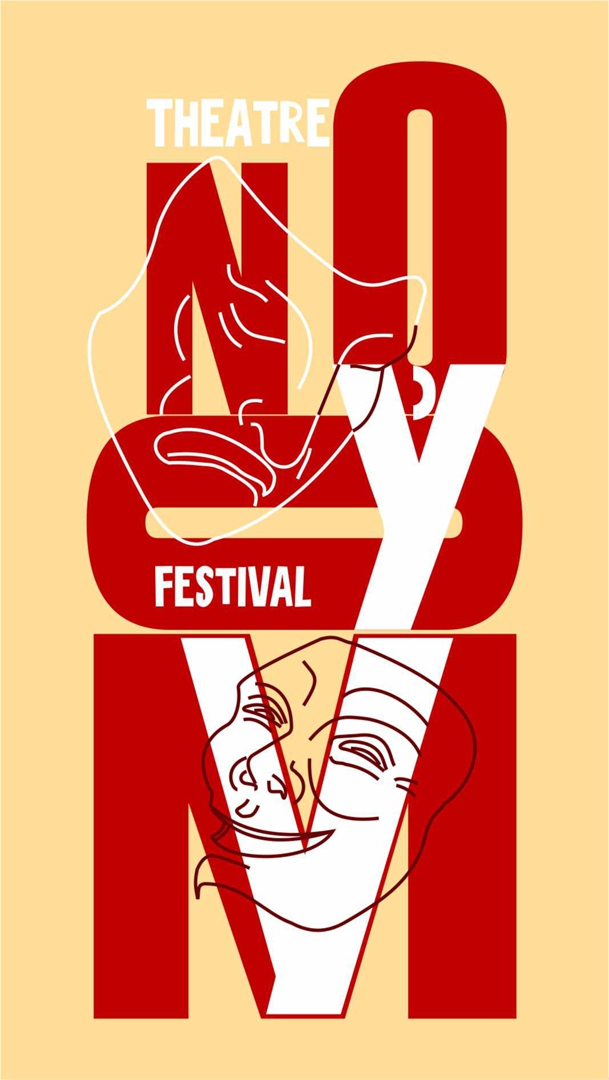 APPLICATION FORMУMOЎNO, Amateur theatre festivalPOLACK, BELARUS, NOVEMBER 12–14, 2021This form should be sent by October 1, 2021 to Anastasiya MazgoE-mail: polackzviaz@gmail.comnastenka.mazgo@gmail.comMs.,Mr.,NameFirst nameAgeLanguagesSpokenFunction in the show